CAMARA MUNICIPAL DE SANTA BRANCA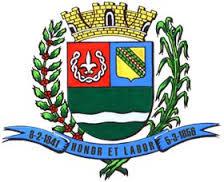 SECRETARIA DE FINANÇAS - CNPJ.01.958.948/0001-17PCA AJUDANTE BRAGA 108 CENTRO SANTA BRANCAData: 04/10/2017 12:23:53Transparência de Gestão Fiscal - LC 131 de 27 de maio 2009	Sistema CECAM (Página: 1 / 2)Empenho	Processo	CPF/CNPJ	Fornecedor	Descrição	Mod. Lic.	Licitação	Valor Empenhado	Valor Liquidado	Valor PagoMovimentação do dia 22 de Setembro de 201701.00.00 - PODER LEGISLATIVO01.01.00 - CAMARA MUNICIPAL01.01.00 - CAMARA MUNICIPAL01.01.00.01.000 - Legislativa01.01.00.01.31 - Ação Legislativa01.01.00.01.31.0001 - MANUTENÇÃO DA CAMARA01.01.00.01.31.0001.2001 - MANUTENÇÃO DA CAMARA01.01.00.01.31.0001.2001.31901101 - VENCIMENTOS E SALÁRIOS01.01.00.01.31.0001.2001.31901101.0111000 - GERAL01.01.00.01.31.0001.2001.33903943 - SERVIÇOS DE ENERGIA ELÉTRICA01.01.00.01.31.0001.2001.33903943.0111000 - GERAL12	0/0	002.302.100/0001-06	89 - BANDEIRANTE ENERGIA S.A.	DISPENSA D	/0	0,00	0,00	440,58CAMARA MUNICIPAL DE SANTA BRANCA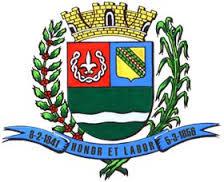 SECRETARIA DE FINANÇAS - CNPJ.01.958.948/0001-17PCA AJUDANTE BRAGA 108 CENTRO SANTA BRANCAData: 04/10/2017 12:23:53Transparência de Gestão Fiscal - LC 131 de 27 de maio 2009	Sistema CECAM (Página: 2 / 2)01.01.00.01.31.0001.2001.33903958 - SERVIÇOS DE TELECOMUNICAÇÕES01.01.00.01.31.0001.2001.33903958.0111000 - GERAL01.01.00.01.31.0001.2001.33903990 - SERVIÇOS DE PUBLICIDADE LEGAL01.01.00.01.31.0001.2001.33903990.0111000 - GERALMODALIDADES DE LICITAÇÃOCO-C - CONVITE / COMPRAS/SERVIÇOSCONC - CONCURSO PÚBLICOCO-O - CONVITE / OBRASCP-C - CONCORRÊNCIA PUBLICA / COMPRAS/SERVIÇOSCP-O - CONCORRÊNCIA PUBLICA / OBRASDISP - DISPENSAIN-G - INEXIGIBILIDADEIS-C - ISENTO DE LICITAÇÕES / COMPRAS/SERVIÇOSIS-O - ISENTO DE LICITAÇÕES / OBRASPR-E - PREGAO ELETRÔNICOPR-G - PREGAO PRESENCIALTP-C - TOMADA DE PREÇOS / COMPRAS/SERVIÇOSTP-O - TOMADA DE PREÇOS / OBRASSANTA BRANCA, 22 de Setembro de 2017EVANDRO LUIZ DE MELO SOUSA1SP147248/0-8CHEFE DA COORD FINANCEIRA3070/20178- FOLHA DE PAGAMENTO DOS SERVIDORE, FOLHA DE PAGAMENTO DOS SERVIDORES DA CAMARA REFERÊNCIA 09/2017., FOLHA DE PAGAMENTO DOS SERVIDORES DA CAMARA REFERÊNCIA 09/2017.OUTROS/NÃO26.241,8026.241,800,0001.01.00.01.31.0001.2001.31901137 - GRATIFICAÇÃO POR TEMPO DE SERVIÇO01.01.00.01.31.0001.2001.31901137 - GRATIFICAÇÃO POR TEMPO DE SERVIÇO01.01.00.01.31.0001.2001.31901137 - GRATIFICAÇÃO POR TEMPO DE SERVIÇO01.01.00.01.31.0001.2001.31901137 - GRATIFICAÇÃO POR TEMPO DE SERVIÇO01.01.00.01.31.0001.2001.31901137 - GRATIFICAÇÃO POR TEMPO DE SERVIÇO01.01.00.01.31.0001.2001.31901137.0111000 - GERAL01.01.00.01.31.0001.2001.31901137.0111000 - GERAL01.01.00.01.31.0001.2001.31901137.0111000 - GERAL3080/20178- FOLHA DE PAGAMENTO DOS SERVIDORE, FOLHA DE PAGAMENTO DOS SERVIDORES DA CAMARA REFERÊNCIA 09/2017., FOLHA DE PAGAMENTO DOS SERVIDORES DA CAMARA REFERÊNCIA 09/2017.OUTROS/NÃO12.091,7312.091,730,0001.01.00.01.31.0001.2001.31901160 - REMUNERAÇÃO DOS AGENTES POLÍTICOS01.01.00.01.31.0001.2001.31901160 - REMUNERAÇÃO DOS AGENTES POLÍTICOS01.01.00.01.31.0001.2001.31901160 - REMUNERAÇÃO DOS AGENTES POLÍTICOS01.01.00.01.31.0001.2001.31901160 - REMUNERAÇÃO DOS AGENTES POLÍTICOS01.01.00.01.31.0001.2001.31901160 - REMUNERAÇÃO DOS AGENTES POLÍTICOS01.01.00.01.31.0001.2001.31901160.0111000 - GERAL01.01.00.01.31.0001.2001.31901160.0111000 - GERAL01.01.00.01.31.0001.2001.31901160.0111000 - GERAL3090/20174- SUBSIDIOS DE VEREADORES, Pagamento dos subsidios de vereadores referente ao mes de setemb ro de 2017, Pagamento dos subsidios de vereadores referente ao mes de setemb ro de 2017OUTROS/NÃO23.360,0023.360,000,0001.01.00.01.31.0001.2001.33903022 - MATERIAL DE LIMPEZA E PRODUTOS DE HIGIENIZAÇÃO01.01.00.01.31.0001.2001.33903022 - MATERIAL DE LIMPEZA E PRODUTOS DE HIGIENIZAÇÃO01.01.00.01.31.0001.2001.33903022 - MATERIAL DE LIMPEZA E PRODUTOS DE HIGIENIZAÇÃO01.01.00.01.31.0001.2001.33903022 - MATERIAL DE LIMPEZA E PRODUTOS DE HIGIENIZAÇÃO01.01.00.01.31.0001.2001.33903022 - MATERIAL DE LIMPEZA E PRODUTOS DE HIGIENIZAÇÃO01.01.00.01.31.0001.2001.33903022.0111000 - GERAL01.01.00.01.31.0001.2001.33903022.0111000 - GERAL01.01.00.01.31.0001.2001.33903022.0111000 - GERAL2990/0001.642.525/0001-93265- DISSAN PRODUTOS DE LIMPEZA LTDA ME, SB DISENFETANTE FLORAL LAVANDA 5 LITROS 3M, PAPEL HIGIENICO ROLA, SB DISENFETANTE FLORAL LAVANDA 5 LITROS 3M, PAPEL HIGIENICO ROLADISPENSA D/00,000,00231,508X300, CERA LIQUIDA INCOLOR VALENCIA 5 LITROS01.01.00.01.31.0001.2001.33903026 - MATERIAL ELÉTRICO E ELETRÔNICO01.01.00.01.31.0001.2001.33903026 - MATERIAL ELÉTRICO E ELETRÔNICO01.01.00.01.31.0001.2001.33903026 - MATERIAL ELÉTRICO E ELETRÔNICO01.01.00.01.31.0001.2001.33903026 - MATERIAL ELÉTRICO E ELETRÔNICO01.01.00.01.31.0001.2001.33903026 - MATERIAL ELÉTRICO E ELETRÔNICO01.01.00.01.31.0001.2001.33903026.0111000 - GERAL01.01.00.01.31.0001.2001.33903026.0111000 - GERAL01.01.00.01.31.0001.2001.33903026.0111000 - GERAL2960/0002.910.078/0001-79147- APARECIDA K LEITE STA BCA ME, cantoneiro em L branco1/2, cantoneira tipo L branco 3", lampadaled 9w 220v bibo,DISPENSA D/00,000,00408,25lampada lfluor comp 25w 220v, registro gaveta 1,1/2 hidroflix, desingripante rost 300ml,tinta spray preto fosco, tomada barra tripla 2p branco, sistema xbranco canaleta10x10x2m, fita isolante 10m 3mscoth, parafuso c bucha 8mm, parafuso c bucha 6mm,10x10x2m, fita isolante 10m 3mscoth, parafuso c bucha 8mm, parafuso c bucha 6mm,sistema x bco caixa sobrepor, sistema x bco tomada telebras rj 11sitema novo, cabo derede azul la informatica, emenda femea rj 45 8x8, extensao telefonica lisa 5 m, extens ãoeletrica 3m 2x0, plugue adapatador 10a, escapula c bucha 6, buchacom anel 8 mm,arruela lisa zincada 3/16, chave philips foxlux 1/4x6 van, fita zebrada plastica psinalização, lampada led 15 6500 foxlux, parafuso chipbord 5,0 jor marcasinalização, lampada led 15 6500 foxlux, parafuso chipbord 5,0 jor marcaEmpenhoProcessoCPF/CNPJFornecedorDescriçãoMod. Lic.   Licitação  Valor EmpenhadoValor LiquidadoValor Pago, empenho global para pagamento dos serviços de energia eletrica do predio da camaramunicipal durante o exercicio de 2017110/0002.558.157/0001-621- TELEFONICA BRASIL S.A.3020/0002.558.157/0001-621- TELEFONICA BRASIL S.A., Empenho global para pagamento das contas telefonicas realizadasatraves da vivoDISPENSA D/00,000,00148,14telefonica, durante o exercicio de 2017DISPENSA D/00,000,00451,48, empenho global para pagamento despesas com ligaçoes telefonicasrealizadas ateDISPENSA D/00,000,00451,48dezembro de 2017160/0048.066.047/0001-8419- IMPRENSA OFICIAL DO ESTADO S/A IMES2910/0048.066.047/0001-8419- IMPRENSA OFICIAL DO ESTADO S/A IMESSUBTOTALTOTAL, emepnho global para pagamento dos serviços de publicação de materia oficial no diarioDISPENSA D/00,000,001.048,05oficial do estado executivo 1 durante exercicio de 2017DISPENSA D/00,000,00150,41, empenho global para pagamento dos serviços de publicação legaisno diario oficial doDISPENSA D/00,000,00150,41estado executivo 1 ate dezembro 2017--------------------------------------------------------------------------------------------------------------61.693,5361.693,532.878,41------------------------------------------------------------------61.693,5361.693,532.878,41